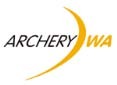 Compound – Cub GirlCompound – Cub GirlCompound – Cub GirlCompound – Cub GirlCompound – Cub GirlCompound – Cub GirlMinor RecordMinor RecordMinor RecordMinor RecordOld RecordOld RecordShootDateArcherScoreClubDateScoreAA 35-72024/11/2013Jazmyne de Rozario502PA23/11/2013451Adelaide - Junior27/11/2004Tegan Healey1029KGSACanberra - Junior14/08/2005Tegan Healey775KGSADarwin12/11/2005Tegan Healey837KGSADrake11/09/2004Tegan Healey708KGSAGeelong2/04/2005Tegan Healey753KGSAHorsham ceased 31/12/20167/08/2005Tegan Healey1229KGSAWA 40/1440 comm 1/1/2017Launceston - JuniorLaunceston - Short 8/06/2013Jazmyne deRozario534PANewcastle11/05/2013Jazmyne deRozario773PA30/03/2013640SamfordSydney - Junior25/10/2014Jazmyne de Rozario993PATownsville - Junior6/08/2005Tegan Healey594KGSA30/720Aus Indoor I 18m24/07/2005Tegan Healey247KGSAAus Indoor II 25m24/07/2005Tegan Healey225KGSACombined Aus I & IIFITA Indoor 18m21/07/1990J. Reiser245APPFITA Indoor 25m21/07/1990J. Reiser366APPCombined FITA I & II24T FITA Field - 43224T FITA Field - 432 Unmk48T FITA Field - 432Clout Double - 125m23/01/1991J. Reiser329BOMClout Single - 125m23/01/1991J. Reiser211BOMCompound – Intermediate GirlCompound – Intermediate GirlCompound – Intermediate GirlCompound – Intermediate GirlCompound – Intermediate GirlCompound – Intermediate GirlMinor RecordMinor RecordMinor RecordMinor RecordOld RecordOld RecordShootDateArcherScoreClubDateScoreAA 45 - 720Adelaide - Short19/11/2005Tegan Healey1073KGSACanberra - Short3/10/2006Tegan Healey829KGSAHoltIntermediate ceased 31/12/201615/04/2007Tegan Healey1349KGSAWA 50/1440LauncestonLaunceston - Junior29/10/2006Tegan Healey664KGSALaunceston - ShortMelbourneSamfordSydney - JuniorTownsville - Junior25/03/2006Tegan Healey624KGSAWA 40/720Aus Indoor I 18m9/06/1998Shelley Looker273GOSAus Indoor II 25m19/03/1998Shelley Looker270GOSCombine Aus I & IIFITA Indoor 18m29/07/2007Tegan Healey553KGSAFITA Indoor 25mCombined FITA I & II24T FITA Field - 4322/6/2014J McLeod25224T FITA Field - 432 Umk48T FITA Field - 4322/6/2014J McLeod467Clout Double - 145m15/10/2006Tegan Healey578KGSAClout Single - 145m	21/04/2007Tegan Healey328KGSACompound – Cadet GirlCompound – Cadet GirlCompound – Cadet GirlCompound – Cadet GirlCompound – Cadet GirlCompound – Cadet GirlMinor RecordMinor RecordMinor RecordMinor RecordOld RecordOld RecordShootDateArcherScoreClubDateScoreAdelaide26/05/2006T. Healey1018KGSACanberra Short30/12/2006T. Healey832KGSAFITA 50 - 720FITA 60 - 14404/07/2009T. Healey1384KGSAFITA 60 - 720FITA 60 - 90019/05/2007T. Healey837KGSAGrange5/05/2007T. Healey807KGSAHolt15/11/2003B. Ramirez646BOMHolt - LongLaunceston10/01/1998Shelley Looker550GOSLaunceston - ShortMelbourne25/11/2006T. Healey794KGSASydney Short10/03/2007T. Healey1072KGSATownsville - JuniorTownsville - ShortAus Indoor I 18m9/06/1998Shelley Looker273GOSAus Indoor II 25m19/07/1998Shelley Looker267GOSFITA Indoor 18m26/07/2009T. Healey559KGSAFITA Indoor 25m15/07/1999Shelley Looker565KGSAField 24T FITA 43228/09/2008T. Healey380KGSAField 24T FITA 432 UnmkField 48T FITA 432Clout Double14/10/2007T. Healey640KGSAClout Single24/01/1998Shelley Looker335GOSCompound – 20 & Under WomenCompound – 20 & Under WomenCompound – 20 & Under WomenCompound – 20 & Under WomenCompound – 20 & Under WomenCompound – 20 & Under WomenMinor RecordMinor RecordMinor RecordMinor RecordOld RecordOld RecordShootDateArcherScoreClubDateScoreAdelaide29/04/2012Courtney Cowling1109KGSA9/12/20091008Brisbane29/11/2008Tegan Healey1072KGSAFITA 50 - 720FITA 60 - 14404/07/2009Tegan Healey1384KGSAFITA 60 - 90024/6/2018Natalie Duncan 844BOM19/5/2007837FITA 70 - 144028/02/2009Tegan Healey1309KGSAFITA 70 - 720GrangeGrange - LongHolt28/01/1984L. McCutcheon202GOSHolt - LongLaunceston15/07/2000Shelly Looker567GOSPerth15/11/2008Tegan Healey812KGSASydney13/10/2007Tegan Healey1103KGSASydney - Short10/03/2007Tegan Healey1072KGSATownsville15/08/1998Shelly Looker581GOSTownsville - ShortAus Indoor I 18m9/09/1986A. Cubbon276BOMAus Indoor II 25m1/03/1985Y. Annear270BOMFITA Indoor 18m26/07/2009Tegan Healey559KGSAFITA Indoor 25m15/07/1998Shelly Looker565GOS24T FITA Field - 4323/1/2012Courtney Cowling32324T FITA Field - 432 Unmk48T FITA Field - 4327/7/2012	Courtney Cowling645Clout Double - 165m15/01/2000Shelly Looker549GOSClout Single - 165m23/01/2001Shelly Looker290GOSCompound – Open WomenCompound – Open WomenCompound – Open WomenCompound – Open WomenCompound – Open WomenCompound – Open WomenMinor RecordMinor RecordMinor RecordMinor RecordOld RecordOld RecordShootDateArcherScoreClubDateScoreAdelaide8/7/2017Deb Nicholson1117KGSA5/2/20051115Brisbane29/06/2013Deb Nicholson1129KGSA27/04/20131119FITA 50 - 72014/9/2011Deb Nicholson678KGSAFITA 60 - 90016/9/2017Robyn Jones857BEN25/3/2010857FITA 70 - 144025/05/2013Deb Nicholson1366KGSA14/01/20121361FITA 70 - 72019/03/2011Deb Nicholson662KGSA12/02/2011558Grange8/11/2008Deb Nicholson827KGSAGrange - Long30/05/1998Lynne Greenham806SORHolt3/10/2009Alison Andersson812GOSHolt - Long26/01/2013Janet Zagari677GOSLaunceston25/8/2018Deb Nicholson685KGSA16/10/2004661Perth4/05/2013Deb Nicholson864KGSA15/10/2011845Sydney15/06/2013Deb Nicholson1141KGSA21/08/20101134Sydney - Short28/06/2014Honeyeh Morvared1099KGSA16/06/20121095Townsville26/04/2003Alison Andersson670GOSTownsville - Short11/07/2009Alison Andersson664GOSAus Indoor I 18m22/7/2018Robyn Jones295BEN16/3//2001292Aus Indoor II 25m21/07/1984D. Claessens292BENCombined Aus I & IIFITA Indoor 18m INNER 1022/7/2018Robyn Jones561BEN18/7/2015548FITA Indoor 25mCombined FITA I & II24T FITA Field - 4325/08/2012Deb Nicholson387KGSA7/04/201237024T FITA Field - 432 Unmk48T FITA Field - 4325/8/2012Deb Nicholson767KGSAClout Double - 165m22/08/2010Deb Nicholson688KGSA26/07/2003647Clout Single - 165m18/10/2009Deb Nicholson348KGSACompound – Master WomenCompound – Master WomenCompound – Master WomenCompound – Master WomenCompound – Master WomenCompound – Master WomenMinor RecordMinor RecordMinor RecordMinor RecordOld RecordOld RecordShootDateArcherScoreClubDateScoreAdelaide8/7/2017Deb Nicholson1117KGSA12/4/20141107Canberra - Short14/06/2008J. Thompson844BENFITA 50 - 72011/6/2016 Marian Willis 615KGSA18/5/2013582FITA 60 - 144010/9/2016Marian Willis1309KGSA10/9/20111300FITA 60 - 720FITA 60 - 9001/9/2018Deb Nicholson873KGSAWyndam21/1/2017Deb Nicholson676KGSAGrange18/05/2013Lin Fritschi829BOM15/09/2012734Holt31/12/2016Deb Nicholson804KGSA14/4/2000785Holt - LongLaunceston25/8/2018Deb Nicholson685KGSA15/5/1999635Launceston - Short5/03/2008M Cowes564GOSMelbourne22/01/1997Gail Gibson824BOMSydney - Short16/06/2012Marian Willis1095KGSA10/09/20051089Townsville - Short7/09/2013Marian Willis655KGSA22/03/2008622Townsville - Junior9/04/2012Marian Newitt592GOSAus Indoor I 18m9/07/2000Rosemary Kelly277BOMAus Indoor II 25m20/07/1997Rosemary Kelly281BOMFITA Indoor 18mFITA Indoor 25m26/07/2009Sally Harris384KGSACombined FITA I & II24T FITA Field - 43210/2/2018Deb Nicholson676KGSA2/6/201432424T FITA Field - 432 Unmk48T FITA Field - 432Clout Double - 165m27/04/2013Elaine Napier647GOS28/04/2001623Clout Single - 165m27/04/2013Elaine Napier329GOS4/08/2007321Compound – Veteran WomenCompound – Veteran WomenCompound – Veteran WomenCompound – Veteran WomenCompound – Veteran WomenCompound – Veteran WomenMinor RecordMinor RecordMinor RecordMinor RecordOld RecordOld RecordShootDateArcherScoreClubDateScoreAA 50-7204/04/2015Elaine Napier632GOS1/10/2011594WA 60-7203/2/2018Marian Willis620KGSA11/6/2016615Adelaide4/6/2011Marian Willis1095KGSA30/06/20121073Canberra - Short14/06/2008J. Thompson844BENFITA 50 - 72016/4/2016 Marian Willis 663KGSA21/2/2015582FITA 60 – 1440 (ceased 30/12/201610/6/2017Marian Willis1309KGSA25/5/20131308FITA 50 – 1440 commenced 1/1/20179/9/2017Marian Willis1324KGSA21/7/20171324FITA 60 – 900 (ceased 30/12/201625/04/2009Marian Willis847SORFITA 50 -900 (commenced 1/1/2017Grange3/08/2013Marian Willis812KGSA8/07/2006790Holt31/05/2014Marian Willis736KGSA14/04/2012735Holt - LongLaunceston27/06/2015Elaine Napier597GOS18/02/2012594Launceston - Short14/06/2008Elaine Napier557GOSMelbourne14/06/2008J. Thompson803BENSydney - Short17/06/2017Marian Willis1114KGSA16/6/20121095Townsville - Junior10/05/2014Elaine Napier605GOS13/06/2009587Townsville - Short7/09/2013Marian Willis655KGSA22/03/2008622Aus Indoor I 18mAus Indoor II 25mFITA Indoor 18m18/7/2015Marlene Clarke461FITA Indoor 25m27/07/2008Marian Willis554SOR24T FITA Field - 4325/08/2012Marian Willis318KGSA27/08/201127324T FITA Field - 432 Unmk48T FITA Field - 432Clout Double - 165m27/04/2013Elaine Napier647GOS22/10/2011559Clout Single - 165m27/04/2013Elaine Napier329GOS6/10/2012299Compound – Veteran Women 70+Compound – Veteran Women 70+Compound – Veteran Women 70+Compound – Veteran Women 70+Compound – Veteran Women 70+Compound – Veteran Women 70+Minor RecordMinor RecordMinor RecordMinor RecordOld RecordOld RecordShootDateArcherScoreClubDateScoreAA 50-7204/07/2015Elaine Napier632GOS1/10/2011594Adelaide23/02/2016Marian Willis1094KGSACanberra - Short17/10/2015Elaine Napier807GOS17/05/2014616FITA 50 - 72015/8/2015  Elaine Napier605KGSA13/6/2013538FITA 60 – 1440 (ceased 30/12/201610/9/2016Marian Willis1309KGSA16/01/20161269FITA 50 – 1440 commenced 1/1/20179/9/2017Marian Willis1353KGSA21/1/20171324FITA 60 – 900 (ceased 30/12/20163/9/2016Marian Willis830KGSA30/05/2015768FITA 50 -900 (commenced 1/1/2017Grange28/7/2018Marian Willis764KGSAHolt28/03/2015Elaine Napier714GOSHolt - LongLaunceston27/06/2015Elaine Napier597GOSLaunceston - Short8/02/2014Vivienne Williams391GOSMelbourne7/4/2018Marian Willis794KGSA24/10/2015780Sydney - Short20/8/2016Marian Willis1095KGSATownsville - JuniorTownsville - Short3/10/2015Elaine Napier613GOSAus Indoor I 18mAus Indoor II 25mFITA Indoor 18mFITA Indoor 25m24T FITA Field - 43225/7/2015Elaine Napier285GOS24T FITA Field - 432 Unmk48T FITA Field - 432Clout Double - 165m10/10/2015Elaine Napier615GOSClout Single - 165m10/10/2015Elaine Napier306GOS